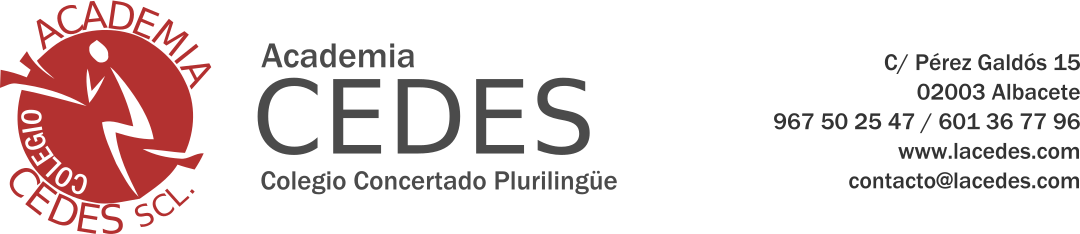 FICHA DE INSCRIPCIÓN SERVICIOS COMPLEMENTARIOS 2022-2023Rellenar y enviar por correo electrónico a: servicios@lacedes.com Opción de servicio o servicios elegidos. Marque con una X el que sea de su interés.Datos del alumno/a.Datos del padre/madre, tutor/a.TRANSPORTE ESCOLAR | SCHOOL BUS Ida y vuelta durante todo el curso: 60€/mes.Ida o vuelta durante todo el curso: 40€/mes. COMEDOR | SCHOOL CATERING Mes completo: 120€. Días esporádicos: 9€. AULA MATINAL | EARLY MORNING CARE Mes completo: 55€.
Días esporádicos: 4€. Bono de 10 usos: 38,50El pago de estos servicios se realizará exclusivamente mediante transferencia bancaria durante los primeros cinco días de cada mes al siguiente número de cuenta de Globalcaja: ES85 3190 0076 1451 8407 7625
En el concepto debe figurar el servicio contratado, el nombre del alumno y el curso en el que está matriculado.                                                                                   En Albacete, a ______ de _________________ de 2022                                                                                                                                                 Fdo. ___________________________*El impago de una mensualidad implicará la suspensión de utilización del servicio.**Precios válidos salvo error tipográfico.Autobús         Ida VueltaIda-VueltaComedorComedorComedorComedorComedorComedorAula MatinalAula MatinalAula MatinalAula MatinalAula MatinalAula MatinalHijo/aApellidosNombreCurso123Nombre y Apellidos(Padre/Madre o Tutor/a)DniDirecciónTeléfono contacto